Parkoviště u ZŠ Dolní DomaslaviceObec Dolní Domaslavice zahájí o prázdninách realizaci projektu „Parkoviště u ZŠ Dolní Domaslavice“. Ve výběrovém řízení podala nejvhodnější nabídku firma CSK – Invest, s.r.o. s nabídkovou cenou 1.084.954,95 Kč včetně DPH.Zastupitelstvo Moravskoslezského kraje svým usnesení č. 7/735 ze dne 14.03.2018 rozhodlo poskytnout obci Dolní Domaslavice dotaci na realizaci projektu „Parkoviště u ZŠ Dolní Domaslavice“ v maximální výši 30,77% celkových skutečně vynaložených uznatelných nákladů. Další profinancování projektu ve výši 69,23% (cca 750.000 Kč) je zajištěno z rozpočtu obce.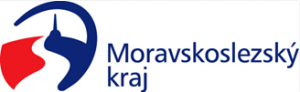 